  T.C.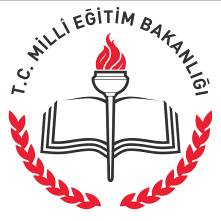            ESPİYE KAYMAKAMLIĞI        ESPİYE HALK EĞİTİMİ MERKEZİ          202..-202.. Eğitim-Öğretim Yılı                             …………………..  Kursu Kurs Sonu Değerlendirme Çizelgesi Tutanağı…………………………………………  Kursuna  (………….) Kişi Katılmış, …..… Kişi Başarılı, …… Kişi Başarısız Olmuştur. İş Bu Tutanak Bilgilerin Doğru ve Eksiksiz Olduğu Tarafımdan Kontrol Edilerek İmza Altına Alınmıştır.*** Çizelgenin yetmediği durumlarda ikinci listeye geçilmelidir.																													Kurs ÖğretmeniKursun AdıKurs ÖğretmeniBaşlama ve Bitiş TarihiKurs NoKursun YeriDeğerlendirme TarihiKursiyerin Adı Soyadı1.modül2.modül3.modül4.modül5.modül6.modül7.modül8.modül9.modül10.modülBaşarılıBaşarısız1234567891011121314151617181920